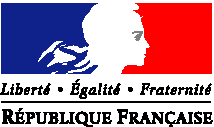 Direction régionale de l’économie, de l’emploidu travail et des solidarités AUVERGNE- RHONE ALPESNom :	              Prénom : Intitulé du concours pour lequel vous  postulez : 					Fait à	                    	, le                       						Signature du demandeur :Dossier à transmettre au Service des Ressources Humainesde l’établissement pour lequel le concours est ouvertqui enverra le dossier à la DREETS :DREETS Auvergne Rhône-AlpesService MPTSA l’attention de Madame Christine MAJAL53 boulevard Vivier Merle – 69429 LYON CEDEX 03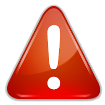 TOUT DOSSIER NE COMPORTANT PAS l’ENSEMBLE DES DOCUMENTS DEMANDES NE SERA PAS SOUMIS AUX MEMBRES DE LA COMMISSION ET VOUS SERA RETOURNE  SOMMAIRE Première partie	Votre identité	p.3Deuxième partieVotre parcours de formation	p.4Votre scolarité générale	Vos études professionnelles, technologiques, universitaires	Vos autres formations	Votre expérience professionnelle	p.6 à 8En tant que salarié, non salarié ou bénévoleun descriptif détaillé de l’emploi tenu, du domaine d’activité, du positionnement de l’emploi au sein de l’organisme employeur, du niveau de qualification nécessaire ainsi que les principales fonctions attachées à cet emploi.Troisième partieAnnexes – Documents à joindre au dossier	p.9Première partie NOM DE NAISSANCE :                                               NOM D’USAGE OU MARITAL :                                        Prénom(s)                                           Date et lieu de naissance (département) :                   Adresse complète :                      Code postal :                        				Ville :                       domicile  :                                                                                   portable :                    bureau :                          E-mail :                   @                Cochez les cases et renseignez les champs correspondant à votre situation.    SALARIE  DU SECTEUR PRIVENom de l’employeur :                               FONCTIONNAIRE OU AGENT PUBLICEtablissement :                               Statut (titulaire ou contractuel) :                               Corps :                                 Catégorie :                                      Autre SITUATION. Précisez :                             Joindre une pièce justificative pour toute formation suivie (copie du diplôme, attestation de formation ou de stage). Vous pouvez également joindre votre « passeport formation ». Vous classerez ces pièces dans la partie « Annexes » du dossier.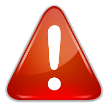 Votre scolarité générale :Vos études professionnelles et/ou technologiques et/ou universitairesVos autres formations (formations professionnelles civiles et militaires, stages, congés de formation, etc.)Indiquez systématiquement pour chacune d’entre elles la durée exacte de la formation suivie.Nota : vous pouvez ajouter aux tableaux autant de lignes que nécessaire.Vos activites en tant que salarie, non salarié, bénévole ou fonctionnaire (ou assimiles)Présentez dans le tableau ci-dessous, en commençant par l’expérience la plus récente, tous les emplois que vous avez tenus ainsi que les fonctions bénévoles ou toute autre activité que vous souhaitez porter à la connaissance du jury (participation à des groupes de travail, à des instances représentatives, tutorat, démarche autodidacte, activités associatives, séjours linguistiques, expérience sociale…).Nota : vous pouvez ajouter au tableau autant de lignes que nécessaireVous avez la possibilité, si vous le souhaitez, de joindre au présent dossier deux documents/travaux (au plus) que vous auriez réalisés au cours de vos activités antérieures, qu’il vous paraîtrait pertinent de porter à la connaissance du jury.  Vous classerez ces pièces dans la partie « Annexes » du dossier.deuxième partievotre expérience professionnelleUn descriptif détaillé de l’emploi tenu, du domaine d’activité, du positionnement de l’emploi au sein de l’organisme employeur, du niveau de qualification nécessaire ainsi que les principales fonctions attachées à cet emploi, votre expérience professionnelle et vos atouts :(Vous pouvez ajouter des pages)troisième partieNB : Les documents non rédigés en français doivent être transmis accompagnés d’une traduction réalisé par un interprété assermenté.DEMANDE D’EQUIVALENCEDE DIPLÔME Pour l’accès aux concours de la Fonction Publique Hospitalière(Décret n° 2007-196 du 13 février 2007)VOTRE IDENTITEVotre situation actuelle :votre parcours de formationAnnéeDernière classe suivieDiplôme(s) obtenu(s)/ OptionAnnéeEtablissement (Dept)Classe / SpécialitéDiplôme(s) obtenu(s)PériodeDuréeOrganisme de formationSpécialitéIntitulé de la formationEt intitulé du titre éventuellement obtenudu :            au :             du :            au :             du :            au :             du :            au :             du :            au :             VOTRE EXPERIENCE PROFESSIONNELLEPériode(Précisez en % la quotité hebdomadaire travaillée en cas de temps partiel)Durée(en mois)Nom, adresse et activité principale de L’EMPLOYEUREMPLOYEURACTIVITE(Emploi / fonction)StatutS (salarié)B (bénévole)I (indépendant)F (fonctionnaire)De : à : Quotité (en %)    De : à : Quotité (en %) De : à : Quotité (en %) A N N E X E SRubrique dossierRécapitulatif des documents à joindre à votre dossierqui doivent être rédigées en langue française, ou traduites par un traducteur agréé auprès des tribunaux français ou habilité à intervenir auprès des autorités judiciaires ou administratives d’un Etat membre de l’Union Européenne ou d’un Etat partie à l’accord sur l’Espace Economique Européen ou de  ou, pour les candidats résidant dans un Etat tiers, avoir fait l’objet d’une traduction certifiée par les autorités consulaires françaisesNombre de documents fournisEtat CIVILCopie de la pièce d’identité  recto/verso (Carte d’identité ou passeport) Votre parcours de formationPhotocopie(s) de diplôme(s) Justificatif niveau d’étudesSi diplôme européen,  joindre le document « supplément au diplôme » (EuroPass ) ou référentiel de formation avec détail de la formation théorique et pratiqueVotre parcours de formationPasseport formationPhotocopie(s) d’attestation(s) de formation(s)ou Photocopie(s) d’attestation(s) de stage(s)Votre expérienceCurriculum  Vitae détaillé Certificat(s) ou attestation(s) de travail détaillé(s) de l’activité dans le poste actuel : activités exercées, fonction occupée, grade actuel…Organigramme précisant votre positionnement dans la structureAvis de concoursL’avis de concours sous la forme d’une décision du directeur de l’établissement organisateur du concours ou d’un arrêté du président du conseil départemental pour les établissements placés sous sa seule autorité tarifaire ;L’avis doit préciser la nature, la qualification requise, le nombre de postes à pourvoir et l’adresse à laquelle les candidatures doivent être déposées ainsi que la date limite de leur dépôt.